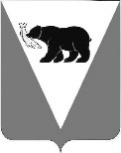 ПОСТАНОВЛЕНИЕ ГЛАВЫ УСТЬ-БОЛЬШЕРЕЦКОГО МУНИЦИПАЛЬНОГО РАЙОНА от ___________ № _________В соответствии со статьей 5.1, частями 4, 12.1  статьи 45 Градостроительного кодекса РФ, статьей 28 Федерального закона от 06.10.2003 № 131-ФЗ «Об общих принципах организации местного самоуправления в Российской Федерации», Уставом Усть-Большерецкого муниципального района, Решением Думы Усть-Большерецкого муниципального района от 29.06.2005 № 289 «О Положении «О публичных слушаниях в Усть-Большерецком муниципальном районе», ПОСТАНОВЛЯЮ: 1. Провести публичные слушания по проекту планировки территории «Реконструкция мостового перехода через р. Гольцовка на км 78+280 автомобильной дороге Начикинский с/х – Усть-Большерецк - п. Октябрьский с подъездом к пристани Косоево и колхозу Октябрьской революции на км 79+805» согласно Приложению № 1 к настоящему постановлению «Реконструкция мостового перехода через р. Гольцовка на км 78+280 автомобильной дороге Начикинский с/х – Усть-Большерецк - п. Октябрьский с подъездом к пристани Косоево и колхозу Октябрьской революции на км 79+805» (далее – Проект).2. Инициатор публичных слушаний – Глава Усть-Большерецкого муниципального района.3. Проведение  публичных слушаний назначить на 18.01.2022 года в 11-00,  в здании Администрации Усть-Большерецкого муниципального района по адресу: с. Усть-Большерецк, ул. Октябрьская, д. 14 (актовый  зал Администрации).4. Утвердить состав комиссии по организации и проведению публичных слушаний  согласно Приложению № 2 к настоящему постановлению.5. Утвердить «Порядок ознакомления с документами, предлагаемыми к рассмотрению на публичных слушаниях», согласно Приложению № 3 к настоящему постановлению.6. Комитету жилищно-коммунального хозяйства, топливно-энергетического комплекса, транспорта, связи и строительства Администрации Усть-Большерецкого муниципального района:1) обеспечить оповещение о начале публичных слушаний в порядке, установленном для официального обнародования муниципальных правовых актов Уставом Усть-Большерецкого муниципального района, размещение на информационных стендах, в местах массового скопления граждан, расположенных на территории Усть-Большерецкого сельского поселения, не позднее, чем за семь дней до дня размещения Проекта, подлежащего рассмотрению на публичных слушаниях;2) обеспечить размещение настоящего постановления на официальном сайте Администрации Усть-Большерецкого муниципального района в информационно-телекоммуникационной сети «Интернет» не ранее чем через семь дней со дня оповещения о начале публичных слушаний;3) организовать проведение экспозиции Проекта;4) организовать консультирование посетителей экспозиции, распространение информационных материалов о Проекте, подлежащем рассмотрению на публичных слушаниях.5) принимать предложения и замечания, касающиеся Проекта от участников публичных слушаний, прошедшие в соответствии с частью 12 статьи 5.1 Градостроительного кодекса РФ идентификацию, в срок с 15.12.2021 по 17.01.2021.7. Утвердить «Порядок учета предложений по Проекту и порядок участия граждан в его обсуждении» согласно Приложению № 4 к настоящему постановлению.8. Аппарату Администрации Усть-Большерецкого муниципального района обнародовать настоящее постановление и разместить на официальном сайте Администрации Усть-Большерецкого муниципального района в информационно-телекоммуникационной сети «Интернет».9.  Настоящее постановление вступает в силу после дня его обнародования.10. Контроль за выполнением настоящего постановления возложить на руководителя Комитета жилищно-коммунального хозяйства, топливно-энергетического комплекса, транспорта, связи и строительства Администрации Усть-Большерецкого муниципального района.Глава Усть-Большерецкогомуниципального района                                                                                        К.С. ВолковПриложение №2к постановлению АдминистрацииУсть-Большерецкого муниципального района от «____» _______________ 2021Состав комиссии по организации и проведению публичных слушанийКонтактные данные комиссии по организации и проведению публичных слушаний:Место нахождения/почтовый адрес: Камчатский край, Усть-Большерецкий р-н, с. Усть-Большерецк, ул. Октябрьская, д. 14. Телефон: (8-415-32)2-12-98; (8-415-32)2-16-50. Официальный сайт в сети Интернет: убмр.рфАдрес электронной почты в сети Интернет:   tek@ubmr.ruПриложение №3к постановлению АдминистрацииУсть-Большерецкого муниципального района от «____» _______________ 2021Порядок ознакомления с документами, предлагаемыми к рассмотрению на публичных слушаниях 	Участники публичных слушаний могут ознакомиться с документами, предлагаемыми к рассмотрению на публичных слушаниях:	1. На официальном сайте Администрации Усть-Большерецкого муниципального района убмр.рф, в разделе «Управления, комитеты, отделы» перейти на вкладку «Комитет ЖКХ, ТЭК, транспорта, связи и строительства» в раздел «Градостроительство» на вкладку «Документы по планировке территории»;	2. На открытой экспозиции Проекта, проводимой с 15.12.2021 по 17.01.2021 в здании Администрации Усть-Большерецкого муниципального района по адресу: с. Усть-Большерецк, ул. Октябрьская, д. 16 (кабинет № 3).Приложение №4к постановлению АдминистрацииУсть-Большерецкого муниципального района от «____» _______________ 2021Порядок учета предложений по Проекту и порядок участия граждан в его обсуждении Порядок учета предложений по проекту1.1. Предложения и замечания, внесенные участниками публичных слушаний, подлежат регистрации, а также обязательному рассмотрению организатором публичных слушаний.1.2. Предложения и замечания, внесенные участниками публичных слушаний, не рассматриваются в случае выявления факта представления участником публичных слушаний недостоверных сведений.2. Порядок участия граждан в обсуждении Проекта2.1. Участники публичных слушаний, прошедшие идентификацию, имеют право вносить предложения и замечания, касающиеся Проекта:1) посредством официального сайта или информационных систем;2) в письменной или устной форме в ходе проведения собрания или собраний участников публичных слушаний;3) в письменной форме в адрес организатора публичных слушаний;4) посредством записи в книге (журнале) учета посетителей экспозиции проекта, подлежащего рассмотрению на публичных слушаниях.      2.2. Участники публичных слушаний в целях идентификации представляют сведения о себе (фамилию, имя, отчество (при наличии), дату рождения, адрес места жительства (регистрации) - для физических лиц; наименование, основной государственный регистрационный номер, место нахождения и адрес - для юридических лиц) с приложением копий документов, подтверждающих такие сведения.      2.3. Не требуется представление указанных в пункте 2.2. документов, если данными лицами вносятся предложения и замечания, касающиеся Проекта посредством официального сайта или информационных систем (при условии, что эти сведения содержатся на официальном сайте или в информационных системах).      2.4.  Участник публичных слушаний, который внес предложения и замечания, касающиеся проекта, рассмотренного на публичных слушаниях, имеет право получить выписку из протокола публичных слушаний, содержащую внесенные этим участником предложения и замечания.Лист согласованияИсполнитель (разработчик):Согласовано:Разослать:Комитет ЖКХ			2СайтобнародоватьО проведении публичных слушаний по проекту планировки территории  «Реконструкция мостового перехода через р. Гольцовка на км 78+280 автомобильной дороге Начикинский с/х – Усть-Большерецк - п. Октябрьский с подъездом к пристани Косоево и колхозу Октябрьской революции на км 79+805»Председатель комиссии:Председатель комиссии:Квитко Борис Борисович- Заместитель Главы Администрации Усть-Большерецкого муниципального района.Заместитель председателя комиссии:Заместитель председателя комиссии:Левченко Александр Владимирович- руководитель Комитета ЖКХ, ТЭК, транспорта, связи и строительстваСекретарь комиссии:Секретарь комиссии:Сташкевич Алексей Николаевич- заместитель руководителя Комитета ЖКХ, ТЭК, транспорта, связи и строительства, начальник отдела строительстваЧлены комиссии:Члены комиссии:Максимова Евгения Петровнажитель Усть-Большерецкого муниципального районаБокова Наталья Николаевнажитель Усть-Большерецкого муниципального районаЛубенецкая Олеся Валерьевнажитель Усть-Большерецкого муниципального районаГрафик работы: Понедельник:8:30 - 18:00 перерыва на обед с 13:00 - 14:00Вторник: 8:30 - 18:00 перерыва на обед с 13:00 - 14:00Среда 8:30 - 18:00 перерыва на обед с 13:00 - 14:00Четверг: 8:30 - 18:00 перерыва на обед с 13:00 - 14:00Пятница: 8:30 - 15:30 перерыва на обед с 13:00 - 14:00Суббота выходной деньВоскресенье:                выходной деньНачальник отдела строительства Комитета ЖКХ, ТЭК, транспорта, связи и строительства                           _____________Сташкевич А.Н.  (подпись)                        (расшифровка подписи)              (дата)   Руководитель Комитета ЖКХ, ТЭК, транспорта, связи и строительства___________________ (Левченко А.В.)начальник правового отдела в составе Аппарата Администрации___________________(Т.Е. Кокорина)Заместитель Руководителя Аппарата Администрации________________(Я.В. Богатырева)